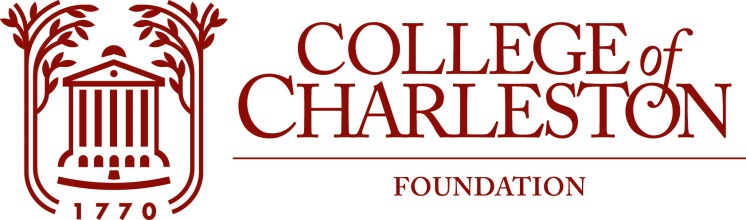 NOMINATING COMMITTEE AGENDASEPTEMBER 25, 201966 GEORGE ST, CHARLESTON, SC 294012:00 – 3:00 PMThe Mission of the College of Charleston Foundation is to promote programs of education, research, student development, and faculty development for the exclusive benefit of the College of Charleston.COMMITTEE MEMBERS:Hilton Smith, Chair        	Tomi Youngblood, Vice ChairGlen Brown ‘76                       Peggy Boykin ‘81                      Jeff Kinard ‘77                         Neil Draisin ’65                            Sam Stafford III ‘68EXECUTIVE DIRECTOR: Chris TobinSTAFF:  Hanna Spencer AGENDA:CALL TO ORDER WELCOME AND QUORUMFOIA STATEMENT MOTION: MINUTES OF 4.23.19V.	EXECUTIVE SESSIONFor the purpose of discussion of appointment(s) to a public bodyOLD BUSINESSNEW BUSINESSADJOURN 